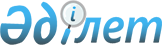 О внесении изменений в решение Северо-Казахстанского областного маслихата от 11 декабря 2020 года № 50/1 "Об областном бюджете Северо-Казахстанской области на 2021-2023 годы"Решение Северо-Казахстанского областного маслихата от 20 октября 2021 года № 10/1. Зарегистрировано в Министерстве юстиции Республики Казахстан 27 октября 2021 года № 24928
      РЕШИЛ:
      1. Внести в решение Северо-Казахстанского областного маслихата "Об областном бюджете Северо-Казахстанской области на 2021-2023 годы" от 11 декабря 2020 года № 50/1 (зарегистрировано в Реестре государственной регистрации нормативных правовых актов под № 6841) следующие изменения:
      пункт 1 изложить в новой редакции:
      "1. Утвердить областной бюджет Северо-Казахстанской области на 2021-2023 годы согласно приложениям 1, 2 и 3 к настоящему решению соответственно, в том числе на 2021 год в следующих объемах:
      1) доходы – 357 540 440,3 тысячи тенге, в том числе по:
      налоговым поступлениям – 29 674 381 тысяча тенге;
      неналоговым поступлениям –2 030 645,5 тысячи тенге;
      поступления от продажи основного капитала – 0 тысяч тенге;
      поступления трансфертов – 325 835 413,8 тысячи тенге; 
      2) затраты – 342 338 849,2 тысячи тенге; 
      3) чистое бюджетное кредитование – 15 438 215,7 тысячи тенге, в том числе:
      бюджетные кредиты – 21 823 781,5 тысячи тенге;
      погашение бюджетных кредитов – 6 385 565,8 тысячи тенге;
      4) сальдо по операциям с финансовыми активами – 20 185 000 тысяч тенге, в том числе:
      приобретение финансовых активов – 20 185 000 тысяч тенге;
      поступления от продажи финансовых активов государства – 0 тысяч тенге;
      5) дефицит (профицит) бюджета – -20 421 624,6 тысячи тенге;
      6) финансирование дефицита (использование профицита) бюджета – 20 421 624,6 тысячи тенге:
      поступление займов – 18 219 292 тысячи тенге;
      погашение займов – 6 100 930,5 тысячи тенге;
      используемые остатки бюджетных средств – 8 303 263,1 тысячи тенге.";
      приложения 1, 5 к указанному решению изложить в новой редакции согласно приложениям 1, 2 к настоящему решению.
      2. Настоящее решение вводится в действие с 1 января 2021 года. Северо-Казахстанский областной бюджет на 2021 год Расходы областного бюджета на 2021 год за счет свободных остатков бюджетных средств, сложившихся на 1 января 2021 года, и возврата неиспользованных (недоиспользованных) в 2020 году целевых трансфертов из областного бюджета и республиканского бюджета
      Доходы:
      Расходы: Доиспользование свободных остатков за счет внутренних займов в рамках проекта "Дорожная карта занятости на 2020-2021 годы", выпущенных в 2020 году (облигации)
					© 2012. РГП на ПХВ «Институт законодательства и правовой информации Республики Казахстан» Министерства юстиции Республики Казахстан
				
      Временно осуществляющий полномочия
секретаря Северо-Казахстанского
областного маслихата 

Б. Жалгасбаев
Приложение 1к решению Северо-Казахстанскогообластного маслихатаот 20 октября 2021 года№ 10/1Приложение 1к решению Северо-Казахстанскогообластного маслихатаот 11 декабря 2020 года№ 50/1
Категория
Категория
Категория
Категория
Наименование
Сумма, 

тысяч тенге
Класс
Класс
Класс
Наименование
Сумма, 

тысяч тенге
Под

класс
1
2
2
3
4
5
1) Доходы
357 540 440,3
1
Налоговые поступления
29 674 381
01
01
Подоходный налог
27 222 639
1
Корпоративный подоходный налог
9 740 676,7
2
Индивидуальный подоходный налог
17 481 962,3
05
05
Внутренние налоги на товары, работы и услуги
2 451 742
3
Поступления за использование природных и других ресурсов
2 451 742
2
Неналоговые поступления
2 030 645,5
01
01
Доходы от государственной собственности
664 429,2
1
Поступления части чистого дохода государственных предприятий
103 710
5
Доходы от аренды имущества, находящегося в государственной собственности
58 601
7
Вознаграждения по кредитам, выданным из государственного бюджета
502 118,2
04
04
Штрафы, пени, санкции, взыскания, налагаемые государственными учреждениями, финансируемыми из государственного бюджета, а также содержащимися и финансируемыми из бюджета (сметы расходов) Национального Банка Республики Казахстан
539 161,6
1
Штрафы, пени, санкции, взыскания, налагаемые государственными учреждениями, финансируемыми из государственного бюджета, а также содержащимися и финансируемыми из бюджета (сметы расходов) Национального Банка Республики Казахстан, за исключением поступлений от организаций нефтяного сектора и в Фонд компенсации потерпевшим
539 161,6
06
06
Прочие неналоговые поступления
827 054,7
1
Прочие неналоговые поступления
827 054,7
4
Поступления трансфертов
325 835 413,8
01
01
Трансферты из нижестоящих органов государственного управления
49 441 574,8
2
Трансферты из районных (городов областного значения) бюджетов
49 441 574,8
02
02
Трансферты из вышестоящих органов государственного управления
276 393 839
1
Трансферты из республиканского бюджета
276 393 839
Функциональная группа 
Функциональная группа 
Функциональная группа 
Функциональная группа 
Наименование
Сумма, 

тысяч тенге
Функциональная подгруппа
Функциональная подгруппа
Функциональная подгруппа
Сумма, 

тысяч тенге
Администратор 

бюджетных 

программ
Администратор 

бюджетных 

программ
Администратор 

бюджетных 

программ
Сумма, 

тысяч тенге
Программа
Программа
Сумма, 

тысяч тенге
1
2
3
4
5
6
 2) Затраты
342 338 849,2
01
Государственные услуги общего характера
6 501 596
1
Представительные, исполнительные и другие органы, выполняющие общие функции государственного управления
4 480 998,2
110
Аппарат маслихата области
63 683
001
Услуги по обеспечению деятельности маслихата области
63 683
120
Аппарат акима области
4 094 305,2
001
Услуги по обеспечению деятельности акима области
1 799 785,2
004
Капитальные расходы государственного органа
16 361
007
Капитальные расходы подведомственных государственных учреждений и организаций
176 661,6
009
Обеспечение и проведение выборов акимов городов районного значения, сел, поселков, сельских округов
400 716
113
Целевые текущие трансферты нижестоящим бюджетам
1 700 781,4
263
Управление внутренней политики области
64 334
075
Обеспечение деятельности Ассамблеи народа Казахстана области
64 334
282
Ревизионная комиссия области
258 676
001
Услуги по обеспечению деятельности ревизионной комиссии области
248 186
003
Капитальные расходы государственного органа
10 490
2
Финансовая деятельность
421 300
257
Управление финансов области
341 764
001
Услуги по реализации государственной политики 

в области исполнения местного бюджета и управления коммунальной собственностью
329 373
009
Приватизация, управление коммунальным имуществом, постприватизационная деятельность 

и регулирование споров, связанных с этим
1 426
013
Капитальные расходы государственного органа
10 965
718
Управление государственных закупок области
79 536
001
Услуги по реализации государственной политики 

в области государственных закупок на местном уровне
78 835
003
Капитальные расходы государственного органа
701
5
Планирование и статистическая деятельность
153 476,1
727
Управление экономики области
153 476,1
001
Услуги по реализации государственной политики 

в области формирования и развития экономической политики области
129 276,1
061
Экспертиза и оценка документации по вопросам бюджетных инвестиций и государственно-частного партнерства, в том числе концессии
24 200
9
Прочие государственные услуги общего характера
1 445 821,7
269
Управление по делам религий области
44 563
001
Услуги по реализации государственной политики в сфере религиозной деятельности на местном уровне
40 153
005
Изучение и анализ религиозной ситуации в регионе
4 410
288
Управление строительства, архитектуры и градостроительства области 
1 401 258,7
061
Развитие объектов государственных органов
1 401 258,7
02
Оборона
355 768
1
Военные нужды
94 632
120
Аппарат акима области
94 632
010
Мероприятия в рамках исполнения всеобщей воинской обязанности
45 093
011
Подготовка территориальной обороны и территориальная оборона областного масштаба
49 539
2
Организация работы по чрезвычайным ситуациям
261 136
120
Аппарат акима области
55 511
012
Мобилизационная подготовка и мобилизация областного масштаба
49 011
014
Предупреждение и ликвидация чрезвычайных ситуаций областного масштаба
6 500
287
Территориальный орган, уполномоченных органов 

в области чрезвычайных ситуаций природного и техногенного характера, гражданской обороны, финансируемый из областного бюджета
205 625
002
Капитальные расходы территориального органа и подведомственных государственных учреждений
200 000
004
Предупреждение и ликвидация чрезвычайных ситуаций областного масштаба
5 625
03
Общественный порядок, безопасность, правовая, судебная, уголовно-исполнительная деятельность
7 744 485,2
1
Правоохранительная деятельность
7 744 485,2
252
Исполнительный орган внутренних дел, финансируемый из областного бюджета
7 744 485,2
001
Услуги по реализации государственной политики 

в области обеспечения охраны общественного порядка и безопасности на территории области
6 514 365,2
003
Поощрение граждан, участвующих в охране общественного порядка
6 195
006
Капитальные расходы государственного органа
1 223 925
04
Образование
108 185 941,9
1
Дошкольное воспитание и обучение
8 012 593
261
Управление образования области
8 012 593
081
Дошкольное воспитание и обучение
5 856 485
202
Реализация государственного образовательного заказа в дошкольных организациях образования
2 156 108
2
Начальное, основное среднее и общее среднее образование
77 720 208,5
261
Управление образования области
72 853 088,6
003
Общеобразовательное обучение по специальным образовательным учебным программам
2 404 039
006
Общеобразовательное обучение одаренных детей 

в специализированных организациях образования
1 454 496
055
Дополнительное образование для детей и юношества
2 081 661
082
Общеобразовательное обучение в государственных организациях начального, основного и общего среднего образования
55 437 411,6
083
Организация бесплатного подвоза учащихся до ближайшей школы и обратно в сельской местности
42 502
203
Реализация подушевого финансирования в государственных организациях среднего образования
11 432 979
285
Управление физической культуры и спорта области
3 502 801,9
006
Дополнительное образование для детей и юношества по спорту
2 901 709,9
007
Общеобразовательное обучение одаренных в спорте детей в специализированных организациях образования
601 092
288
Управление строительства, архитектуры и градостроительства области
1 364 318
012
Строительство и реконструкция объектов начального, основного среднего и общего среднего образования
830 240
069
Строительство и реконструкция объектов дополнительного образования
534 078
4
Техническое и профессиональное, послесреднее образование
13 336 442
253
Управление здравоохранения области
249 591
043
Подготовка специалистов в организациях технического и профессионального, послесреднего образования
183 057
044
Оказание социальной поддержки обучающимся 

по программам технического и профессионального, послесреднего образования
66 534
261
Управление образования области
5 857 109
024
Подготовка специалистов в организациях технического и профессионального образования
5 857 109
288
Управление строительства, архитектуры и градостроительства области
7 229 742
099
Строительство и реконструкция объектов технического, профессионального и послесреднего образования
7 229 742
5
Переподготовка и повышение квалификации специалистов
1 153 631
120
Аппарат акима области
10 473
019
Обучение участников избирательного процесса
10 473
261
Управление образования области
1 143 158
052
Повышение квалификации, подготовка и переподготовка кадров в рамках Государственной программы развития продуктивной занятости и массового предпринимательства на 2017–2021 годы "Еңбек"
1 143 158
6
Высшее и послевузовское образование
1 134 106,3
253
Управление здравоохранения области
239 076
057
Подготовка специалистов с высшим, послевузовским образованием и оказание социальной поддержки обучающимся
239 076
261
Управление образования области
65 318
057
Подготовка специалистов с высшим, послевузовским образованием и оказание социальной поддержки обучающимся
65 318
288
Управление строительства, архитектуры и градостроительства области
829 712,3
082
Строительство и реконструкция объектов высшего и послевузовского образования 
829 712,3
9
Прочие услуги в области образования
6 828 961,1
261
Управление образования области
6 828 961,1
001
Услуги по реализации государственной политики 

на местном уровне в области образования
512 462
004
Информатизация системы образования в государственных организациях образования 
97 517
005
Приобретение и доставка учебников, 

учебно-методических комплексов государственных организациях образования
944 144
007
Проведение школьных олимпиад, внешкольных мероприятий и конкурсов областного, районного (городского) масштабов
55 426
011
Обследование психического здоровья детей и подростков и оказание 

психолого-медико-педагогической консультативной помощи населению
503 085
013
Капитальные расходы государственного органа
1 490
029
Методическое и финансовое сопровождение системы образования
958 699,7
067
Капитальные расходы подведомственных государственных учреждений и организаций
3 480 319
080
Реализация инициативы Фонда Нурсултана Назарбаева на выявление и поддержку талантов 

"EL UMITI"
53 000
086
Выплата единовременных денежных средств казахстанским гражданам, усыновившим (удочерившим) ребенка (детей)-сироту и ребенка (детей), оставшегося без попечения родителей
4 159,8
087
Ежемесячные выплаты денежных средств опекунам (попечителям) на содержание ребенка-сироты (детей-сирот), и ребенка (детей), оставшегося без попечения родителей
218 658,6
05
Здравоохранение
7 878 197,5
2
Охрана здоровья населения
2 737 620,4
253
Управление здравоохранения области
900 630
006
Услуги по охране материнства и детства
217 924
007
Пропаганда здорового образа жизни
30 731
041
Дополнительное обеспечение гарантированного объема бесплатной медицинской помощи по решению местных представительных органов областей
320 027
050
Возмещение лизинговых платежей по санитарному транспорту, медицинским изделиям, требующие сервисного обслуживания, приобретенных на условиях финансового лизинга
331 948
288
Управление строительства, архитектуры и градостроительства области
1 836 990,4
038
Строительство и реконструкция объектов здравоохранения
1 836 990,4
3
Специализированная медицинская помощь
952 630
253
Управление здравоохранения области
952 630
027
Централизованный закуп и хранение вакцин и других медицинских иммунобиологических препаратов для проведения иммунопрофилактики населения
952 630
5
Другие виды медицинской помощи
80 893
253
Управление здравоохранения области
80 893
029
Областные базы специального медицинского снабжения
80 893
9
Прочие услуги в области здравоохранения
4 107 054,1
253
Управление здравоохранения области
4 107 054,1
001
Услуги по реализации государственной политики 

на местном уровне в области здравоохранения
199 448,4
008
Реализация мероприятий по профилактике и борьбе со СПИД в Республике Казахстан
88 865
016
Обеспечение граждан бесплатным или льготным проездом за пределы населенного пункта на лечение
252
018
Информационно-аналитические услуги в области здравоохранения
45 756
023
Социальная поддержка медицинских и фармацевтических работников
196 950
030
Капитальные расходы государственных органов здравоохранения
7 761,8
033
Капитальные расходы медицинских организаций здравоохранения
3 568 020,9
06
Социальная помощь и социальное обеспечение
10 450 416,1
1
Социальное обеспечение
4 923 252,3
256
Управление координации занятости и социальных программ области
3 744 162
002
Предоставление специальных социальных услуг 

для престарелых и инвалидов в медико-социальных учреждениях (организациях) общего типа, в центрах оказания специальных социальных услуг, в центрах социального обслуживания
803 345
012
Предоставление специальных социальных услуг 

для детей-инвалидов в государственных 

медико-социальных учреждениях (организациях) для детей с нарушениями функций 

опорно-двигательного аппарата, в центрах оказания специальных социальных услуг, в центрах социального обслуживания
84 372
013
Предоставление специальных социальных услуг 

для инвалидов с психоневрологическими заболеваниями, в психоневрологических 

медико-социальных учреждениях (организациях), 

в центрах оказания специальных социальных услуг, в центрах социального обслуживания
2 394 232
014
Предоставление специальных социальных услуг 

для престарелых, инвалидов, в том числе 

детей-инвалидов, в реабилитационных центрах
85 514
015
Предоставление специальных социальных услуг 

для детей-инвалидов с психоневрологическими патологиями в детских психоневрологических медико-социальных учреждениях (организациях), 

в центрах оказания специальных социальных услуг, в центрах социального обслуживания
376 699
261
Управление образования области
1 179 090,3
015
Социальное обеспечение сирот, детей, оставшихся без попечения родителей
817 086
092
Содержание ребенка (детей), переданного патронатным воспитателям
223 045
095
Содержание детей школьного возраста из отдаленных населенных пунктов, переданных временной семье
87 879,3
201
Государственная поддержка по содержанию 

детей-сирот и детей, оставшихся без попечения родителей, в детских домах семейного типа и приемных семьях
51 080
2
Социальная помощь
4 312
261
Управление образования области
4 312
084
Социальная поддержка обучающихся и воспитанников организаций образования очной формы обучения в виде льготного проезда 

на общественном транспорте (кроме такси) 

по решению местных представительных органов
4 312
9
Прочие услуги в области социальной помощи и социального обеспечения
5 522 851,8
256
Управление координации занятости и социальных программ области
5 421 421,7
001
Услуги по реализации государственной политики 

на местном уровне в области обеспечения занятости и реализации социальных программ для населения
175 851
007
Капитальные расходы государственного органа 
46 692,1
018
Размещение государственного социального заказа 

в неправительственных организациях
84 690,8
044
Реализация миграционных мероприятий на местном уровне
3 523
053
Услуги по замене и настройке речевых процессоров к кохлеарным имплантам
20 020
067
Капитальные расходы подведомственных государственных учреждений и организаций
114 273
113
Целевые текущие трансферты нижестоящим бюджетам
4 976 371,8
263
Управление внутренней политики области 
19 213,1
077
Обеспечение прав и улучшение качества жизни инвалидов в Республике Казахстан
19 213,1
298
Управление государственной инспекции труда области
82 217
001
Услуги по реализации государственной политики 

в области регулирования трудовых отношений на местном уровне
71 252
003
Капитальные расходы государственного органа
10 965
07
Жилищно-коммунальное хозяйство
20 080 640,4
1
Жилищное хозяйство
15 776,2
279
Управление энергетики и жилищно-коммунального хозяйства области
15 776,2
045
Ремонт и благоустройство объектов городов и сельских населенных пунктов в рамках Государственной программы развития продуктивной занятости и массового предпринимательства на 2017–2021 годы "Еңбек"
15 776,2
2
Коммунальное хозяйство
20 064 864,2
279
Управление энергетики и жилищно-коммунального хозяйства области
19 970 264,2
001
Услуги по реализации государственной политики 

на местном уровне в области энергетики и жилищно-коммунального хозяйства
89 893
032
Субсидирование стоимости услуг по подаче питьевой воды из особо важных групповых и локальных систем водоснабжения, являющихся безальтернативными источниками питьевого водоснабжения 
2 949 097
113
Целевые текущие трансферты нижестоящим бюджетам
8 361 781,8
114
Целевые трансферты на развитие нижестоящим бюджетам
8 569 492,4
288
Управление строительства, архитектуры и градостроительства области
94 600
030
Развитие коммунального хозяйства
94 600
08
Культура, спорт, туризм и информационное пространство
9 491 028,3
1
Деятельность в области культуры
2 345 965,4
288
Управление строительства, архитектуры и градостроительства области
621 109,4
027
Развитие объектов культуры
621 109,4
748
Управление культуры, развития языков и архивного дела области
1 724 856
005
Поддержка культурно-досуговой работы
196 047
007
Обеспечение сохранности историко-культурного наследия и доступа к ним
403 086
008
Поддержка театрального и музыкального искусства
1 125 723
2
Спорт
3 910 589,7
285
Управление физической культуры и спорта области
3 485 468
001
Услуги по реализации государственной политики

 на местном уровне в сфере физической культуры 

и спорта
83 300
002
Проведение спортивных соревнований на областном уровне
88 145,3
003
Подготовка и участие членов областных сборных команд по различным видам спорта 

на республиканских и международных спортивных соревнованиях
3 206 062
005
Капитальные расходы государственного органа
920
032
Капитальные расходы подведомственных государственных учреждений и организаций
107 040,7
288
Управление строительства, архитектуры и градостроительства области
425 121,7
024
Развитие объектов спорта
425 121,7
3
Информационное пространство
1 216 776,7
263
Управление внутренней политики области 
570 961
007
Услуги по проведению государственной информационной политики 
570 961
748
Управление культуры, развития языков и архивного дела области
645 815,7
002
Развитие государственного языка и других языков народа Казахстана
53 635,7
009
Обеспечение функционирования областных библиотек
215 045
010
Обеспечение сохранности архивного фонда
377 135
4
Туризм
347 277,4
266
Управление предпринимательства и 

индустриально-инновационного развития области
9 800
021
Регулирование туристской деятельности
9 800
288
Управление строительства, архитектуры и градостроительства области
337 477,4
089
Развитие объектов туризма
337 477,4
9
Прочие услуги по организации культуры, спорта, туризма и информационного пространства
1 670 419,1
263
Управление внутренней политики области 
202 116,1
001
Услуги по реализации государственной внутренней политики на местном уровне
129 917,7
003
Реализация мероприятий в сфере молодежной политики
47 327,9
005
Капитальные расходы государственного органа
16 490
032
Капитальные расходы подведомственных государственных учреждений и организаций
8 380,5
748
Управление культуры, развития языков и архивного дела области
1 468 303
001
Услуги по реализации государственной политики 

на местном уровне в области культуры, развития языков и архивного дела
125 117
003
Капитальные расходы государственного органа
2 000
032
Капитальные расходы подведомственных государственных учреждений и организаций 
76 576
113
Целевые текущие трансферты нижестоящим бюджетам
1 264 610
09
Топливно-энергетический комплекс и недропользование 
104 000
1
Топливо и энергетика
104 000
279
Управление энергетики и жилищно-коммунального хозяйства области
104 000
050
Субсидирование затрат энергопроизводящих организаций на приобретение топлива для бесперебойного проведения отопительного сезона
104 000
10
Сельское, водное, лесное, рыбное хозяйство, особо охраняемые природные территории, охрана окружающей среды и животного мира, земельные отношения
56 438 775,3
1
Сельское хозяйство
54 594 782,7
719
Управление ветеринарии области
1 688 653,7
001
Услуги по реализации государственной политики 

на местном уровне в сфере ветеринарии
145 059
003
Капитальные расходы государственного органа
48 000
010
Организация отлова и уничтожения бродячих собак и кошек
61 037,8
011
Возмещение владельцам стоимости обезвреженных (обеззараженных) и переработанных без изъятия животных, продукции и сырья животного происхождения, представляющих опасность 

для здоровья животных и человека
36 973
012
Проведение ветеринарных мероприятий по профилактике и диагностике энзоотических болезней животных
99 548
013
Проведение мероприятий по идентификации сельскохозяйственных животных
120 372,8
014
Проведение противоэпизоотических мероприятий
1 099 240
028
Услуги по транспортировке ветеринарных препаратов до пункта временного хранения
1 600
030
Централизованный закуп ветеринарных препаратов по профилактике и диагностике энзоотических болезней животных, услуг по их профилактике и диагностике, организация их хранения и транспортировки (доставки) местным исполнительным органам районов (городов областного значения)
51 402,3
040
Централизованный закуп средств индивидуальной защиты работников, приборов, инструментов, техники, оборудования и инвентаря, 

для материально-технического оснащения государственных ветеринарных организаций
25 420,8
741
Управление сельского хозяйства и земельных отношений области
52 906 129
002
Субсидирование развития семеноводства
2 128 164
005
Субсидирование стоимости пестицидов, биоагентов (энтомофагов), предназначенных для проведения обработки против вредных и особо опасных вредных организмов с численностью выше экономического порога вредоносности и карантинных объектов
9 610 498
045
Определение сортовых и посевных качеств семенного и посадочного материала
119 304,9
046
Государственный учет и регистрация тракторов, прицепов к ним, самоходных сельскохозяйственных, мелиоративных и дорожно-строительных машин и механизмов
7 493
047
Субсидирование стоимости удобрений 

(за исключением органических)
6 200 000
050
Возмещение части расходов, понесенных субъектом агропромышленного комплекса, при инвестиционных вложениях
15 795 059
053
Субсидирование развития племенного животноводства, повышение продуктивности и качества продукции животноводства
8 850 785
055
Субсидирование процентной ставки по кредитным и лизинговым обязательствам в рамках направления по финансовому оздоровлению субъектов агропромышленного комплекса
19 644
056
Субсидирование ставок вознаграждения при кредитовании, а также лизинге на приобретение сельскохозяйственных животных, техники и технологического оборудования
8 156 663
057
Субсидирование затрат перерабатывающих предприятий на закуп сельскохозяйственной продукции для производства продуктов ее глубокой переработки в сфере животноводства
2 009 394
060
Частичное гарантирование по микрокредитам 

в рамках Государственной программы развития продуктивной занятости и массового предпринимательства на 2017–2021 годы "Еңбек"
5 124,1
061
Субсидирование операционных затрат микрофинансовых организаций в рамках Государственной программы развития продуктивной занятости и массового предпринимательства на 2017–2021 годы "Еңбек"
4 000
2
Водное хозяйство
4 000
254
Управление природных ресурсов и регулирования природопользования области
4 000
002
Установление водоохранных зон и полос водных объектов
4 000
3
Лесное хозяйство
1 186 361
254
Управление природных ресурсов и регулирования природопользования области
1 186 361
005
Охрана, защита, воспроизводство лесов и лесоразведение
1 153 768
006
Охрана животного мира
32 593
5
Охрана окружающей среды
283 943
254
Управление природных ресурсов и регулирования природопользования области
283 943
001
Услуги по реализации государственной политики 

в сфере охраны окружающей среды на местном уровне
108 703
013
Капитальные расходы государственного органа
9 990
032
Капитальные расходы подведомственных государственных учреждений и организаций
165 250
6
Земельные отношения
69 402
729
Управление земельной инспекции области
69 402
001
Услуги по реализации государственной политики 

на местном уровне в сфере контроля 

за использованием и охраной земель
69 402
9
Прочие услуги в области сельского, водного, лесного, рыбного хозяйства, охраны окружающей среды и земельных отношений
300 286,6
741
Управление сельского хозяйства и земельных отношений области
300 286,6
001
Услуги по реализации государственной политики 

в сфере сельского хозяйства и регулирования земельных отношений на местном уровне
289 796,6
003
Капитальные расходы государственного органа
10 490
11
Промышленность, архитектурная, градостроительная и строительная деятельность
18 147 096,3
2
Архитектурная, градостроительная и строительная деятельность
18 147 096,3
288
Управление строительства, архитектуры и градостроительства области
18 078 084,3
001
Услуги по реализации государственной политики 

в области строительства, архитектуры и градостроительства на местном уровне
138 568,7
003
Капитальные расходы государственного органа
10 000
004
Разработка комплексных схем градостроительного развития и генеральных планов населенных пунктов
7 985
113
Целевые текущие трансферты нижестоящим бюджетам
2 321 977
114
Целевые трансферты на развитие нижестоящим бюджетам
15 599 553,6
728
Управление государственного 

архитектурно-строительного контроля и лицензирования области
69 012
001
Услуги по реализации государственной политики 

в области архитектурно-строительного контроля и лицензирования на местном уровне 
69 012
12
Транспорт и коммуникации
27 871 431,1
1
Автомобильный транспорт
9 409 689,3
268
Управление пассажирского транспорта и автомобильных дорог области
9 409 689,3
002
Развитие транспортной инфраструктуры
1 386 075,3
003
Обеспечение функционирования автомобильных дорог
1 234 320
025
Капитальный и средний ремонт автомобильных дорог областного значения и улиц населенных пунктов
3 086 157
028
Реализация приоритетных проектов транспортной инфраструктуры
3 703 137
9
Прочие услуги в сфере транспорта и коммуникаций
18 461 741,8
268
Управление пассажирского транспорта и автомобильных дорог области
18 461 741,8
001
Услуги по реализации государственной политики 

на местном уровне в области транспорта и коммуникаций
139 504,9
005
Субсидирование пассажирских перевозок 

по социально значимым межрайонным (междугородним) сообщениям
416 099,2
011
Капитальные расходы государственного органа
85 983
113
Целевые текущие трансферты нижестоящим бюджетам
15 848 628,7
114
Целевые трансферты на развитие нижестоящим бюджетам
1 971 526
13
Прочие
11 646 243,4
1
Регулирование экономической деятельности
889 507,6
288
Управление строительства, архитектуры и градостроительства области
889 507,6
040
Развитие инфраструктуры специальных экономических зон, индустриальных зон, индустриальных парков
889 507,6
3
Поддержка предпринимательской деятельности и защита конкуренции
5 789 762
266
Управление предпринимательства и 

индустриально-инновационного развития области
5 539 762
005
Поддержка частного предпринимательства в рамках Государственной программы поддержки и развития бизнеса "Дорожная карта бизнеса - 2025"
16 000
008
Поддержка предпринимательской деятельности
6 759
010
Субсидирование процентной ставки по кредитам 

в рамках Государственной программы поддержки и развития бизнеса "Дорожная карта бизнеса - 2025"
3 270 000
011
Частичное гарантирование кредитов малому и среднему бизнесу в рамках Государственной программы поддержки и развития бизнеса "Дорожная карта бизнеса - 2025"
1 990 000
027
Частичное гарантирование по микрокредитам в рамках Государственной программы развития продуктивной занятости и массового предпринимательства на 2017–2021 годы "Еңбек"
36 003
082
Предоставление государственных грантов молодым предпринимателям для реализации новых 

бизнес-идей в рамках Государственной программы поддержки и развития бизнеса "Дорожная карта бизнеса-2025"
221 000
279
Управление энергетики и жилищно-коммунального хозяйства области
250 000
024
Развитие индустриальной инфраструктуры в рамках Государственной программы поддержки и развития бизнеса "Дорожная карта бизнеса-2025"
250 000
9
Прочие
4 966 973,8
253
Управление здравоохранения области
520 606,9
058
Реализация мероприятий по социальной и инженерной инфраструктуре в сельских населенных пунктах в рамках проекта "Ауыл-Ел бесігі"
217 093,9
096
Выполнение государственных обязательств по проектам государственно-частного партнерства
303 513
257
Управление финансов области
103 995,6
012
Резерв местного исполнительного органа области
103 995,6
261
Управление образования области
3 299 522,8
079
Реализация мероприятий по социальной и инженерной инфраструктуре в сельских населенных пунктах в рамках проекта "Ауыл-Ел бесігі"
2 967 760,8
096
Выполнение государственных обязательств 

по проектам государственно-частного партнерства 
331 762
266
Управление предпринимательства и 

индустриально-инновационного развития области
166 234
001
Услуги по реализации государственной политики 

на местном уровне в области развития предпринимательства и 

индустриально-инновационной деятельности
147 110
003
Капитальные расходы государственного органа
5 000
004
Реализация мероприятий в рамках государственной поддержки индустриально-инновационной деятельности
14 124
268
Управление пассажирского транспорта и автомобильных дорог области
650 000
096
Выполнение государственных обязательств 

по проектам государственно-частного партнерства
650 000
285
Управление физической культуры и спорта области
220 114,5
096
Выполнение государственных обязательств по проектам государственно-частного партнерства 
220 114,5
727
Управление экономики области
6 500
003
Разработка или корректировка, а также проведение необходимых экспертиз технико-экономических обоснований местных бюджетных инвестиционных проектов и конкурсных документаций проектов государственно-частного партнерства, концессионных проектов, консультативное сопровождение проектов государственно-частного партнерства и концессионных проектов
6 500
14
Обслуживание долга
1 897 417,9
1
Обслуживание долга
1 897 417,9
257
Управление финансов области
1 897 417,9
004
Обслуживание долга местных исполнительных органов 
1 894 942,9
016
Обслуживание долга местных исполнительных органов по выплате вознаграждений и иных платежей по займам из республиканского бюджета
2 475
15
Трансферты
55 545 811,8
1
Трансферты
55 545 811,8
257
Управление финансов области 
55 545 811,8
007
Субвенции
47 150 037
011
Возврат неиспользованных (недоиспользованных) целевых трансфертов
638 543,8
024
Целевые текущие трансферты из нижестоящего бюджета на компенсацию потерь вышестоящего бюджета в связи с изменением законодательства
7 757 231
3) Чистое бюджетное кредитование
15 438 215,7
Бюджетные кредиты
21 823 781,5
06
Социальная помощь и социальное обеспечение
1 082 605
9
Прочие услуги в области социальной помощи и социального обеспечения
1 082 605
268
Управление пассажирского транспорта и автомобильных дорог области
31 292,3
088
Кредитование районных (городов областного значения) бюджетов для финансирования мер 

в рамках Дорожной карты занятости
31 292,3
279
Управление энергетики и жилищно-коммунального хозяйства области
330 655,2
088
Кредитование районных (городов областного значения) бюджетов для финансирования мер 

в рамках Дорожной карты занятости
330 655,2
288
Управление строительства, архитектуры и градостроительства области 
621 751
088
Кредитование районных (городов областного значения) бюджетов для финансирования мер 

в рамках Дорожной карты занятости
621 751
748
Управление культуры, развития языков и архивного дела области
98 906,5
088
Кредитование районных (городов областного значения) бюджетов для финансирования мер 

в рамках Дорожной карты занятости
98 906,5
07
Жилищно-коммунальное хозяйство
15 881 154,5
1
Жилищное хозяйство
15 881 154,5
279
Управление энергетики и жилищно-коммунального хозяйства области
1 022 149
087
Кредитование районных (городов областного значения) бюджетов на проведение капитального ремонта общего имущества объектов кондоминиумов
1 022 149
288
Управление строительства, архитектуры и градостроительства области 
14 859 005,5
009
Кредитование районных (городов областного значения) бюджетов на проектирование и (или) строительство жилья
14 859 005,5
10
Сельское, водное, лесное, рыбное хозяйство, 

особо охраняемые природные территории, охрана окружающей среды и животного мира, земельные отношения
3 273 389
1
Сельское хозяйство
1 200 000
741
Управление сельского хозяйства и земельных отношений области
1 200 000
037
Предоставление бюджетных кредитов для содействия развитию предпринимательства 

в рамках Государственной программы развития продуктивной занятости и массового предпринимательства на 2017–2021 годы "Еңбек"
1 200 000
9
Прочие услуги в области сельского, водного, лесного, рыбного хозяйства, охраны окружающей среды и земельных отношений
2 073 389
266
Управление предпринимательства и 

индустриально-инновационного развития области
1 100 000
030
Кредитование специализированных организаций 

для реализации механизмов стабилизации цен 

на социально значимые продовольственные товары
1 100 000
727
Управление экономики области
973 389
007
Бюджетные кредиты местным исполнительным органам для реализации мер социальной поддержки специалистов
973 389
13
Прочие
1 586 633
3
Поддержка предпринимательской деятельности и защита конкуренции
1 586 633
266
Управление предпринимательства 

и индустриально-инновационного развития области
586 633
069
Кредитование на содействие развитию предпринимательства в областных центрах и моногородах
586 633
741
Управление сельского хозяйства и земельных отношений области
1 000 000
076
Кредитование предпринимательских инициатив 

в рамках Дорожной карты занятости на 2020–2021 годы
1 000 000
Категория
Категория
Категория
Категория
Наименование
Сумма, 

тысяч тенге
Класс
Класс
Класс
 Подкласс
 Подкласс
5
Погашение бюджетных кредитов
6 385 565,8
1
Погашение бюджетных кредитов
6 385 565,8
1
Погашение бюджетных кредитов, выданных из государственного бюджета
6 385 565,8
Функциональная группа
Функциональная группа
Функциональная группа
Функциональная группа
Наименование
Сумма, 

тысяч тенге
Функциональная подгруппа
Функциональная подгруппа
Функциональная подгруппа
Администратор 

бюджетных 

программ
Администратор 

бюджетных 

программ
Администратор 

бюджетных 

программ
Программа
Программа
4) Сальдо по операциям с финансовыми активами
20 185 000
Приобретение финансовых активов
20 185 000
13
Прочие
20 185 000
9
Прочие
20 185 000
266
Управление предпринимательства и 

индустриально-инновационного развития области
300 000
065
Формирование или увеличение уставного капитала юридических лиц
300 000
741
Управление сельского хозяйства и земельных отношений области
19 885 000
065
Формирование или увеличение уставного капитала юридических лиц
19 885 000
Поступления от продажи финансовых активов государства
0
Категория
Категория
Категория
Категория
Наименование
Сумма,

 тысяч тенге
Класс
Класс
Класс
Подкласс
Подкласс
5) Дефицит (профицит) бюджета
-20 421 624,6
6) Финансирование дефицита
20 421 624,6
(использование профицита) бюджета
7
Поступления займов
18 219 292
1
Внутренние государственные займы
18 219 292
1
Государственные эмиссионные ценные бумаги
13 657 642
2
Договоры займа
4 561 650
Функциональная группа 
Функциональная группа 
Функциональная группа 
Функциональная группа 
Наименование
Сумма, 

тысяч тенге
Функциональная подгруппа
Функциональная подгруппа
Функциональная подгруппа
Администратор 

бюджетных 

программ
Администратор 

бюджетных 

программ
Администратор 

бюджетных 

программ
Программа
Программа
16
Погашение займов
6 100 930,5
1
Погашение займов
6 100 930,5
257
Управление финансов области 
6 100 930,5
008
Погашение долга местного исполнительного органа 
3 186 018
015
Погашение долга местного исполнительного органа перед вышестоящим бюджетом
2 914 912,5
Категория
Категория
Категория
Категория
Наименование
Сумма, 

тысяч тенге
Класс
Класс
Класс
Подкласс
Подкласс
Подкласс
8
Используемые остатки бюджетных средств
8 303 263,1
1
Остатки бюджетных средств
8 303 263,1
1
Свободные остатки бюджетных средств
8 303 263,1Приложение 2к решению Северо-Казахстанскогообластного маслихатаот 20 октября 2021 года№ 10/1Приложение 5к решению Северо-Казахстанскогообластного маслихатаот 11 декабря 2020 года№ 50/1
Категория
Категория
Категория
Категория
Категория
Наименование
Сумма, тысяч тенге
Класс
Класс
Класс
Класс
Сумма, тысяч тенге
Подкласс
Подкласс
Сумма, тысяч тенге
Специфика
Сумма, тысяч тенге
2
Неналоговые поступления
521 438,7
06
06
Прочие неналоговые поступления
521 438,7
1
Прочие неналоговые поступления
521 438,7
09
Другие неналоговые поступления в местный бюджет
521 438,7
4
Поступления трансфертов
176 551,8
01
01
Трансферты из нижестоящих органов государственного управления
176 551,8
2
Трансферты из районных (городов областного значения) бюджетов
176 551,8
02
Возврат неиспользованных (недоиспользованных) целевых трансфертов
176 551,8
в том числе:
Из республиканского бюджета:
115 413,5
Айыртауский район
261,5
Акжарский район
8,7
Аккайынский район
355,2
Есильский район
7 394,8
Жамбылский район
14 167,1
Магжана Жумабаева
35 189,3
Кызылжарский район
50 027,7
Мамлютский район
659,9
район имени Габита Мусрепова
1 381,7
Тайыншинский район
521,8
Тимирязевский район
1 119,1
Уалихановский район
1 018,6
район Шал акына
40,8
город Петропавловск
3 267,3
Из областного бюджета:
61 138,3
Айыртауский район
2 307,7
Акжарский район
1,6
Аккайынский район
1
Есильский район
10,6
Жамбылский район
1,4
Магжана Жумабаева
15 455,8
Кызылжарский район
1 203,2
Мамлютский район
1 337
район имени Габита Мусрепова
4
Тайыншинский район
503,3
Тимирязевский район
5,7
Уалихановский район
438,7
Шал акына
144,8
город Петропавловск
39 723,5
8
Используемые остатки бюджетных средств
3 439 098,1
01
01
Остатки бюджетных средств
3 439 098,1
1
Свободные остатки бюджетных средств
3 439 098,1
01
Свободные остатки бюджетных средств
3 439 098,1
Всего:
Всего:
Всего:
Всего:
4 137 088,6
Функциональная группа
Функциональная подгруппа
Администратор бюджетных программ
Про грамма
Под программа
Наименование
Сумма, тысяч тенге
01
Государственные услуги общего характера
595 659
9
Прочие государственные услуги общего характера
595 659
288
Управление строительства, архитектуры и градостроительства области
595 659
061
Развитие объектов государственных органов
595 659
015
За счет средств местного бюджета
595 659
в том числе:
Реконструкция административных зданий
595 659
03
Общественный порядок, безопасность, правовая, судебная, уголовно-исполнительная деятельность
61 138,3
1
Правоохранительная деятельность
61 138,3
252
Исполнительный орган внутренних дел, финансируемый из областного бюджета
61 138,3
006
Капитальные расходы государственного органа
61 138,3
015
За счет средств местного бюджета
61 138,3
04
Образование
203 994
2
Начальное, основное среднее и общее среднее образование
203 994
288
Управление строительства, архитектуры и градостроительства области
203 994
012
Строительство и реконструкция объектов начального, основного среднего и общего среднего образования
180 000
015
За счет средств местного бюджета
180 000
в том числе:
Строительство школы на 120 мест по улице Школьная, 36, село Вишневка Тайыншинского района
180 000
069
Строительство и реконструкция объектов дополнительного образования
23 994
005
За счет внутренних займов
23 994
в том числе:
Строительство общежития на 244 человека

для колледжа сферы обслуживания в городе Петропавловске (без наружных инженерных сетей и благоустройства)
23 994
05
Здравоохранение
2 968
2
Охрана здоровья населения
2 968
288
Управление строительства, архитектуры и градостроительства области
2 968
038
Строительство и реконструкция объектов здравоохранения
2 968
005
За счет внутренних займов
2 968
в том числе:
Строительство теплого перехода между взрослым и детским корпусами поликлиники

по улице Имени Жалела Кизатова,7А в городе Петропавловске
2 968
06
Социальная помощь и социальное обеспечение
31 292,3
9
Прочие услуги в области социальной помощи и социального обеспечения
31 292,3
268
Управление пассажирского транспорта и автомобильных дорог области
31 292,3
088
Кредитование районных (городов областного значения) бюджетов для финансирования мер

в рамках Дорожной карты занятости
31 292,3
005
За счет внутренних займов
31 292,3
в том числе:
Айыртауский район
31 292,3
Средний ремонт дорожного покрытия улицы Наурыз в селе Даукара
31 292,3
07
Жилищно-коммунальное хозяйство
1 474 274,9
1
Жилищное хозяйство
15 776,2
279
Управление энергетики и

жилищно-коммунального хозяйства области
15 776,2
045
Ремонт и благоустройство объектов городов

и сельских населенных пунктов в рамках Государственной программы развития продуктивной занятости и массового предпринимательства на 2017–2021 годы "Еңбек"
15 776,2
005
За счет внутренних займов
15 776,2
в том числе:
Капитальный ремонт дамбы пруда накопителя сточных вод "Озеро Горькое" в городе Петропавловске (корректировка)
15 776,2
2
Коммунальное хозяйство
1 458 498,7
279
Управление энергетики и

жилищно-коммунального хозяйства области
1 458 498,7
032
Субсидирование стоимости услуг по подаче питьевой воды из особо важных групповых и локальных систем водоснабжения, являющихся безальтернативными источниками питьевого водоснабжения
552 821,9
015
За счет средств местного бюджета
552 821,9
113
Целевые текущие трансферты нижестоящим бюджетам
593 297,5
015
За счет средств местного бюджета
593 297,5
в том числе:
район имени Габита Мусрепова
66 869,3
Текущий ремонт сетей водопровода методом санации в селе Шукурколь
23 878,4
Текущий ремонт водоразводящих сетей водопровода методом санации в селе Нежинка
42 990,9
город Петропавловск
526 428,2
Благоустройство сквера улицы Имени Евгения Брусиловского от улицы Казахстанской правды до улицы М.Жумабаева
25 000
Благоустройство сквера улицы Имени Евгения Брусиловского от улицы М.Жумабаева до улицы Пушкина
50 000
Благоустройство
112 204,8
Благоустройство сквера "Казтеатр" по улице имени Жамбыла – Челюскинская
10 000
Благоустройство прилегающей территории

с устройством подъездов к торговому центру улицы Имени Евгения Брусиловского, 20А, 20Б, 22, 24
57 924
Изъятие, в том числе путем выкупа земельных участков
120 649,7
Обеспечение жильем отдельных категорий граждан
120 649,7
Работы по обеспечению санитарии населенных пунктов
30 000
114
Целевые трансферты на развитие нижестоящим бюджетам
312 379,3
015
За счет средств местного бюджета
312 379,3
в том числе:
Жамбылский район
23 449
Разработка проектно-сметной документации

на строительство системы водоснабжения села Жанажол
23 449
Кызылжарский район
20 000
Разработка проектно-сметной документации "Реконструкция ограждающей защитной дамбы в селе Тепличное"
10 000
Разработка проектно-сметной документации "Реконструкция ограждающей защитной дамбы в селе Прибрежное"
10 000
город Петропавловск
268 930,3
Реконструкция здания склада со строительством пристройки административно-бытового корпуса по улице Нефтепроводная, 1 "А"
268 930,3
11
Промышленность, архитектурная, градостроительная и строительная деятельность
1 031 168,8
2
Архитектурная, градостроительная и строительная деятельность
1 031 168,8
288
Управление строительства, архитектуры и градостроительства области
1 031 168,8
001
Услуги по реализации государственной политики в области строительства, архитектуры и градостроительства на местном уровне
9 188
015
За счет средств местного бюджета
9 188
003
Капитальные расходы государственного органа
10 000
015
За счет средств местного бюджета
10 000
113
Целевые текущие трансферты нижестоящим бюджетам
19 901
015
За счет средств местного бюджета
19 901
в том числе:
Кызылжарский район
19 901
Инвентаризация подземных и наземных коммуникаций на застроенной территории населенных пунктов с составлением кадастрового плана масштаба 1:500
19 901
114
Целевые трансферты на развитие нижестоящим бюджетам
992 079,8
015
За счет средств местного бюджета
992 079,8
в том числе:
Развитие объектов спорта
14 004
район Магжана Жумабаева
14 004
Строительство крытого ледового катка в городе Булаево
14 004
Строительство и (или) реконструкцию жилья коммунального жилищного фонда в рамках программы жилищного строительства "Нұрлы жер"
933 462,3
Мамлютский район
50 000
Строительство 30 квартирного жилого дома

в городе Мамлютка
50 000
город Петропавловск
883 462,3
Проектирование и экспертизы микрорайона "Копай"
28 700
Строительство трех 100 квартирных жилых домов в микрорайоне "Береке", дома 4, 5, 6
15 000
Строительство 128-ми квартирного жилого дома № 1 в микрорайоне "Береке"
262 928
Строительство 128-ми квартирного жилого дома № 2 в микрорайоне "Береке"
576 834,3
Развитие и (или) обустройство

инженерно-коммуникационной инфраструктуры в рамках программы жилищного строительства "Нұрлы жер"
44 613,5
Мамлютский район
8 022,1
Строительство 30 квартирного жилого дома

в городе Мамлютка (внешние инженерные сети и благоустройство)
7 315,1
Строительство 30 квартирного жилого дома (внешние сети электроснабжения) в городе Мамлютка
707
район имени Габита Мусрепова
1 000
Строительство 50-ти квартирного жилого дома

с внешними инженерными сетями и благоустройством территории по улице Локомотивная в селе Новоишимское
1 000
город Петропавловск
35 591,4
Проектирование и экспертизы

инженерно-коммуникационной инфраструктуры и благоустройство
10 000
Развитие и обустройство

инженерно-коммуникационной инфраструктуры поселка Солнечный-2. 2 очередь. Сети водоснабжения и автомобильные дороги
14 691,7
Развитие и обустройство

инженерно-коммуникационной инфраструктуры микрорайона "Южный". Сети водоснабжения и автомобильные дороги
5 385
Строительство трех 100 квартирных жилых домов в микрорайоне "Береке", дома 1,2, 3 (наружные инженерные сети газоснабжения)
4 371,4
Строительство трех 100 квартирных жилых домов в микрорайоне "Береке", дома 4, 5, 6 (наружные инженерные сети электроснабжения)
1 143,3
15
Трансферты
638 543,8
1
Трансферты
638 543,8
257
Управление финансов области
638 543,8
011
Возврат неиспользованных (недоиспользованных) целевых трансфертов
638 543,8
015
За счет средств местного бюджета
638 543,8
Всего:
Всего:
Всего:
Всего:
Всего:
4 039 039,1
Функциональная группа
Функциональная подгруппа
Администратор бюджетных программ
Про грам ма
Под программа
Наименование
Сумма, тысяч тенге
04
Образование
50 000
2
Начальное, основное среднее и общее среднее образование
50 000
288
Управление строительства, архитектуры и градостроительства области
50 000
069
Строительство и реконструкция объектов дополнительного образования
50 000
005
За счет внутренних займов
50 000
в том числе:
Строительство общежития на 244 человека

для колледжа сферы обслуживания в городе Петропавловске (без наружных инженерных сетей и благоустройства)
50 000
06
Социальная помощь и социальное обеспечение
48 049,5
9
Прочие услуги в области социальной помощи и социального обеспечения
48 049,5
288
Управление строительства, архитектуры и градостроительства области
2 813
088
Кредитование районных (городов областного значения) бюджетов для финансирования мер в рамках Дорожной карты занятости
2 813
005
За счет внутренних займов
2 813
в том числе:
Аккайынский район
2 813
Строительство физкультурно-оздоровительного комплекса в селе Смирново
2 813
748
Управление культуры, развития языков и архивного дела области
45 236,5
088
Кредитование районных (городов областного значения) бюджетов для финансирования мер

в рамках Дорожной карты занятости
45 236,5
005
За счет внутренних займов
45 236,5
в том числе:
Айыртауский район
45 236,5
Капитальный ремонт здания сельского клуба

в селе Казанка
45 236,5
Всего:
Всего:
Всего:
Всего:
Всего:
98 049,5